Dio DELLA GLORIAFoglio di preghiera	Data:________________Per favore, copia questo foglio ogni volta, per ogni partecipante del tuo gruppoInizia puntualmentePorta la Bibbia, il Libretto MIP, una matita._________________________________________________________________________________________________________________Adorazione – Adora Dio per ciò che Egli è: le Sue caratteristiche, il Suo nome, il Suo carattere  (per favore, non citare esaudimenti o richieste di preghiera durante questo tempo).Caratteristica: Dio della gloriaDefinizione: Il Signore è un Dio coronato di gloria e desidera essere glorificato dai Suoi figliVersetti biblici: Salmo 24:10 - Ebrei 2:9 - Esodo 15:2 - Luca 2:14Pensieri: __________________________________________________________________________________________________________________________________________________________________________________________________CONFESSIONE – in silenzio confessa i peccati al Dio che perdonaLettura di 1 Giovanni 1:8-9_________________________________________________________________________________________________________________RINGRAZIAMENTO – Ringrazia Dio per gli esaudimenti di preghiera concreti; per quello che Egli ha fatto – 1 Tessalonicesi 5:18 (per favore nessuna richiesta di preghiera durante questo tempo).Versetti biblici: Ebrei 1:3  - Giuda 1:25Appunti personali: _______________________________________________________________________________________________________________________________________________________________________________________INTERCESSIONE –  Intercedi presso Dio in favore di altri. Forma dei gruppi con due o tre partecipanti.Intercessione per i nostri figliVersetti biblici: Apocalisse 14:7“Ti preghiamo, Signore, affinché _________________ (nome del figlio/a) riconosca Gesù Cristo come il Re di gloria, Ti tema e renda onore e gloria al Tuo Nome per tutta la vita.”Figlio n° 1: _______________________________________________________Figlio n° 2: _______________________________________________________Figlio n° 3: _______________________________________________________Richieste particolari:Figlio n° 1: _______________________________________________________Figlio n° 2: _______________________________________________________Figlio n° 3: _______________________________________________________Intercessione per gli insegnanti  “Ti preghiamo, Signore, affinché ____________________ (nomi degli insegnanti) Ti riconoscano come il Re di gloria e ti glorifichino nel loro lavoro.”Richieste particolari: _______________________________________________________Intercessione per la scuola“Ti preghiamo, Signore, affinché nella scuola ____________________ (nome della scuola) Tu sia temuto e sia glorificato il Tuo Nome.”Intercessione per MIP“Ti preghiamo, Signore, affinché le mamme MIP diano gloria al Tuo Nome. Ti preghiamo affinché nascano nuovi gruppi MIP, per onorare e glorificare Gesù Cristo, in tutta  l’Italia.”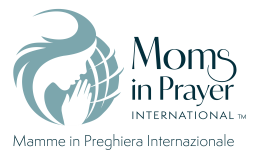 Esortazione: Le richieste di preghiera del gruppo sono confidenziali
e rimangono nel gruppo! 